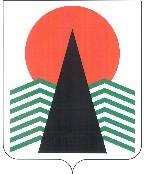 АДМИНИСТРАЦИЯНЕФТЕЮГАНСКОГО РАЙОНАпостановлениег.НефтеюганскОб утверждении перечня муниципальных программ Нефтеюганского районаВ соответствии со статьей 179 Бюджетного кодекса Российской Федерации, постановлением администрации Нефтеюганского района от 24.09.2013 № 2493-па-нпа «О порядке разработки и реализации муниципальных программ Нефтеюганского района», протоколом заседания Координационного совета по проведению экспертизы и оценки эффективности реализации муниципальных программ и ведомственных целевых программ от 17.08.2022 № 15 п о с т а н о в л я ю:Утвердить перечень муниципальных программ Нефтеюганского района (приложение).Определить управление отчетности и программно-целевого планирования администрации Нефтеюганского района (Пятигор Т.А.) уполномоченным органом 
по формированию и ведению перечня муниципальных программ Нефтеюганского района.Признать утратившими силу постановления администрации Нефтеюганского района:от 26.08.2016 № 1312-па «Об утверждении перечня муниципальных программ Нефтеюганского района»;от 15.05.2017 № 761-па «О внесении изменений в постановление администрации Нефтеюганского района от 26.08.2016 № 1312-па «Об утверждении перечня муниципальных программ Нефтеюганского района»;от 13.11.2017 № 2047-па «О внесении изменений в постановление администрации Нефтеюганского района от 26.08.2016 № 1312-па «Об утверждении перечня муниципальных программ Нефтеюганского района»;от 03.08.2018 № 1271-па «О внесении изменений в постановление администрации Нефтеюганского района от 26.08.2016 № 1312-па «Об утверждении перечня муниципальных программ Нефтеюганского района»;от 03.10.2018 № 1643-па «О внесении изменений в постановление администрации Нефтеюганского района от 26.08.2016 № 1312-па «Об утверждении перечня муниципальных программ Нефтеюганского района»;от 24.10.2019 № 2155-па «О внесении изменений в постановление администрации Нефтеюганского района от 26.08.2016 № 1312-па «Об утверждении перечня муниципальных программ Нефтеюганского района»;от 16.09.2020 № 1358-па «О внесении изменений в постановление администрации Нефтеюганского района от 26.08.2016 № 1312-па «Об утверждении перечня муниципальных программ Нефтеюганского района»;от 17.12.2020 № 1934-па «О внесении изменений в постановление администрации Нефтеюганского района от 26.08.2016 № 1312-па «Об утверждении перечня муниципальных программ Нефтеюганского района»;от 17.09.2021 № 1611-па «О внесении изменений в постановление администрации Нефтеюганского района от 26.08.2016 № 1312-па «Об утверждении перечня муниципальных программ Нефтеюганского района».4. Настоящее постановление подлежит опубликованию в газете «Югорское обозрение» и размещению на официальном сайте органов местного самоуправления Нефтеюганского района в подразделе «Перечень муниципальных программ» раздела «Муниципальные программы».Настоящее постановление вступает в силу после подписания и применяется 
к правоотношениям, возникшим при формировании бюджета Нефтеюганского района на 2023 год и на плановый период 2024 и 2025 годы.Контроль за выполнением постановления возложить на заместителей главы Нефтеюганского района по направлениям деятельности.Глава района								 А.А.БочкоПриложение к постановлению администрации Нефтеюганского районаот 07.10.2022 № 1902-паПЕРЕЧЕНЬ муниципальных программ Нефтеюганского района 07.10.2022№ 1902-па№ 1902-паНазвание муниципальной программы Нефтеюганского районаОтветственный исполнитель муниципальной программыОбразование 21 века Департамент образования и молодежной политики Нефтеюганского районаКультурное пространствоДепартамент культуры и спорта Нефтеюганского района 
(комитет по культуре) Цифровое развитие Администрация Нефтеюганского района (управление информационных технологий и административного реформирования)Развитие физической культуры и спорта Департамент культуры и спорта Нефтеюганского района (комитет 
по физической культуре и спорту) Развитие агропромышленного комплексаАдминистрация Нефтеюганского района (отдел по сельскому хозяйству)Устойчивое развитие коренных малочисленных народов СевераАдминистрация Нефтеюганского района (комитет по делам народов Севера, охраны окружающей среды 
и водных ресурсов)Обеспечение доступным 
и комфортным жильем Департамент имущественных отношений Нефтеюганского районаЖилищно-коммунальный комплекс 
и городская средаДепартамент строительства и жилищно-коммунального комплекса Нефтеюганского районаПрофилактика правонарушений 
и обеспечение отдельных 
прав гражданАдминистрация Нефтеюганского района (комитет гражданской защиты населения Нефтеюганского района)Безопасность жизнедеятельностиАдминистрация Нефтеюганского района (комитет гражданской защиты населения Нефтеюганского района)Экологическая безопасность Администрация Нефтеюганского района (комитет по делам народов Севера, охраны окружающей среды 
и водных ресурсов)Развитие гражданского общества Администрация Нефтеюганского района (управление по связям 
с общественностью)Содействие развитию малого 
и среднего предпринимательства Администрация Нефтеюганского района (комитет по экономической политике 
и предпринимательству)Развитие транспортной системы Департамент строительства и жилищно-коммунального комплекса Нефтеюганского района 
(отдел по транспорту и дорогам)Управление муниципальным имуществом Департамент имущественных отношений Нефтеюганского районаУправление муниципальными финансами Департамент финансов Нефтеюганского районаУлучшение условий и охраны труда, содействие занятости населения Администрация Нефтеюганского района (отдел социально-трудовыхотношений)Социальная поддержка жителей Нефтеюганского районаАдминистрация Нефтеюганского района (отдел социально-трудовыхотношений)Совершенствование муниципального управления  Администрация Нефтеюганского района (управление отчетности и программно-целевого планирования)Профилактика экстремизма, гармонизация межэтнических 
и межкультурных отношений Администрация Нефтеюганского района (управление по связям 
с общественностью)Укрепление общественного здоровья Администрация Нефтеюганского района (отдел социально-трудовых отношений)Развитие туризма Администрация Нефтеюганского района (комитет по делам народов Севера, охраны окружающей среды 
и водных ресурсов)Градостроительство 
и землепользованиеДепартамент градостроительства 
и землепользования Нефтеюганского района